SOUTH COAST BALTIC Boating Rally 2024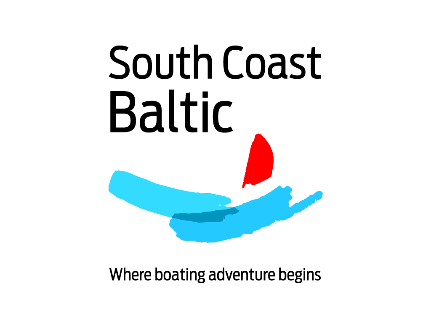 Gdańsk / PL – Klaipėda / LT – Pāvilosta / LV23 June – 3 July 2024No.TitleSurnameFirst nameCountryName of boatPhoneE-Mail1Mr / Ms2345678910